Муниципальное бюджетное общеобразовательное учреждение«Основная общеобразовательная школа № 4»г. БиробиджанПРОГРАММА дистанционной кружковой деятельности при школьном лагере "В ритме танца" 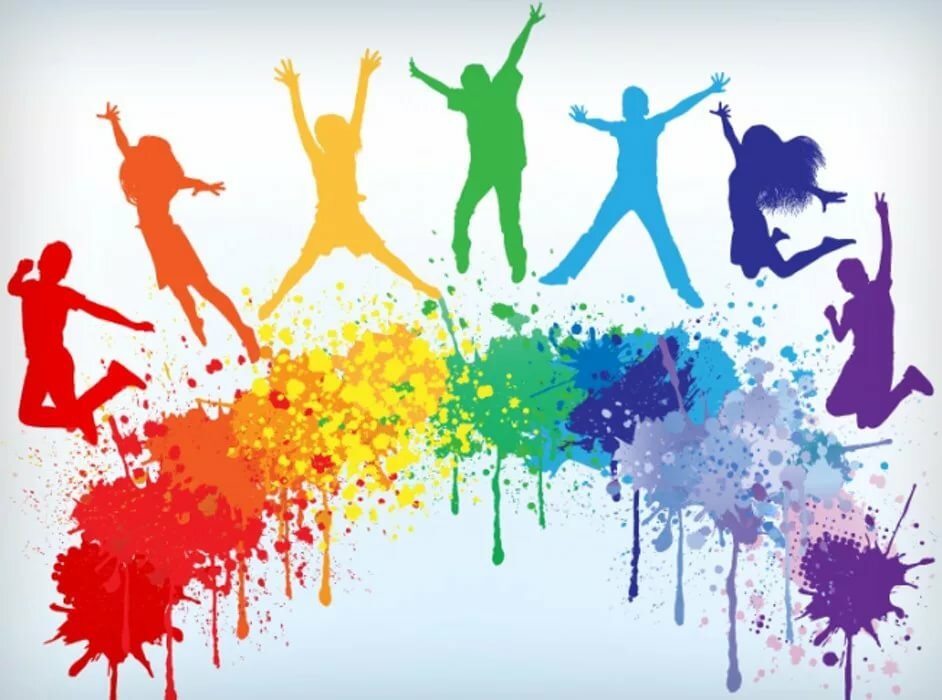 Руководитель Большакова А.А.. Формат мероприятия с указанием темыФормат мероприятия с указанием темыПланируемые датыПланируемое времяПланируемый охват детейВозраст/классыЭлектронная платформа для размещенияДень 1. Будем знакомы(день знакомств) Информационная минутка «Какие бывают стили танцев»Мастер класс на развитие координации движений. 1.0711:00Начальная школа1-5 классС 7-11 летИнстаграмВКонтакте Группы классов в WhatsAppДень 2. В гостях у Водяного(день здоровья). .Разминка, дыхательная гимнастикаМастер класс «Zumba»2.0711:00Начальная школа1-5 классС 7-11 летИнстаграмВКонтакте Группы классов в WhatsAppДень 3. В гостях у Айболита(день сказок).Разминка, дыхательная гимнастика Мастер класс «Все на бал» (изучение элементов вальса)3.0711:00Начальная школа1-5 классС 7-11 летИнстаграмВКонтакте Группы классов в WhatsAppДень 4. В гостях у Всезнайки(день знатоков)Разминка, дыхательная гимнастика Мастер класс «Танец аристократов» (изучение элементов балета) 4.0711:00Начальная школа1-5 классС 7-11 летИнстаграмВКонтакте Группы классов в WhatsAppДень 5. В гостях у Неболейкина(день спорта).Разминка, дыхательная гимнастикаМастер класс «В ритме латины» (Изучение элементов латинских танцев)5.0711:00Начальная школа1-5 классС 7-11 летИнстаграмВКонтакте Группы классов в WhatsAppДень 6. В гостях у семи богатырей(день пешехода) Разминка, дыхательная гимнастикаМастер класс «Танец стоп - Shuffle» (изучение элементов танца Shufflе)8.0711:00Начальная школа1-5 классС 7-11 летИнстаграмВКонтакте Группы классов в WhatsAppДень 7. В гостях у Ильи Муромца(день мальчиков)Разминка, дыхательная гимнастика Мастер класс «В ритме Hip Hop»(Изучение элементов танца Hip Hop)9.0711:00Начальная школа1-5 классС 7-11 летИнстаграмВКонтакте Группы классов в WhatsAppДень 8. В гостях у крокодила ГеныРазминка, дыхательная гимнастикаМастер класс «Станцуем Break Dance!»(Изучение элементов танца Break Dance)10.07День 9. В гостях у Сладкоежек(день сладкоежек)Разминка, дыхательная гимнастика Мастер класс «Как танцевали наши мамы и бабушки»(Изучение элементов Disco)11.07День 10. В гостях у Семи гномовРазминка, дыхательная гимнастикаМастер класс «Шоу Импровизации»(Изучение стиля импровизации и творческое задание»12.07День 11. В гостях у Мойдодыра(день творчества)Разминка, дыхательная гимнастика Мастер класс «Лунная походка» (Изучение элементов лунной походки)15.07День 12. В гостях у Винни Пуха(день воздушного шарика)Разминка, дыхательная гимнастика, дыхательная гимнастикаМастер класс «Танцуем модерн» (изучение элементов танца модерн)16.07День 13. В гостях у добрых волшебников(день цветов)Разминка, дыхательная гимнастика, дыхательная гимнастикаМастер класс «Ох уж эта растяжка» (Задание на растяжку)17.07День 14. В гостях на острове Робинзонов(день здорового питания)Разминка, дыхательная гимнастикаМастер класс «Еще один танец здоровья»(Выполнение упражнений по аэробике)18.07День 15. В гостях у Дюймовочки(день бабочек)Разминка, дыхательная гимнастикаМастер класс «Как на Востоке» (изучение элементов восточного танца)19.07День 16. В гостях у Чистюлькина(день воды)Разминка, дыхательная гимнастикаМастер класс «Гибкость воды» (Задания на гибкость спины, ног)22.07День 17. В гостях у Пегаса(день героя)1. Разминка, дыхательная гимнастика2. Подготовка к отчетному занятию  «Расправь крылья» (Разучивание наиболее понравившегося стиля танца)23.07День 18. В гостях у Василисы Премудрой(день сушек)Разминка, дыхательная гимнастикаОтчетное занятие «Расправь крылья» (Подведение итогов кружка - детские работы)24.07